PrésentationL'algorigramme est une représentation graphique du fonctionnement d’un système. Il utilise des symboles représentant des tests ou des actions réalisées par le système.Les symboles incontournables sont les suivants :
                                        		Test				Action
				Début ou finExemple pour la pergola bioclimatiqueLa pergola bioclimatique permet de protéger une terrasse de la météo… Lorsque l’ensoleillement est important (le capteur de luminosité envoie une valeur supérieure à 800) ou que la pluie se met à tomber (le capteur de pluviométrie envoie une valeur supérieure à 200), le toit de la pergola bioclimatique se referme grâce à des lames orientables et lorsque le temps est suffisamment sec et que la luminosité est raisonnable, les lames s’ouvrent.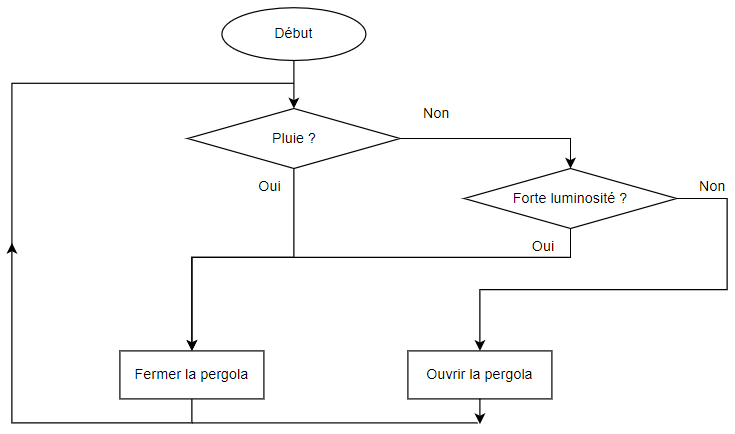 Exercice de lecture pour l’éclairage automatique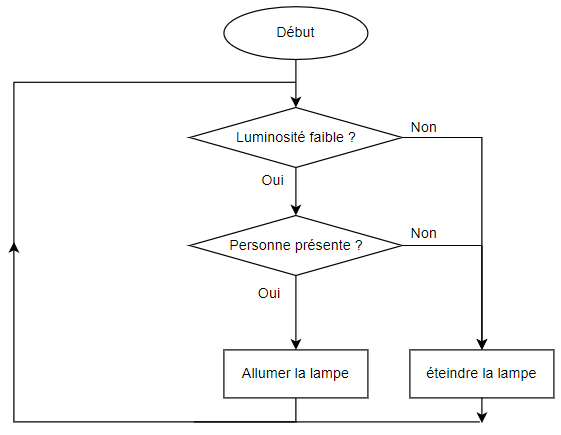 Décrivez le fonctionnement de l’éclairage automatiqueExercice de lecture pour le radar de recul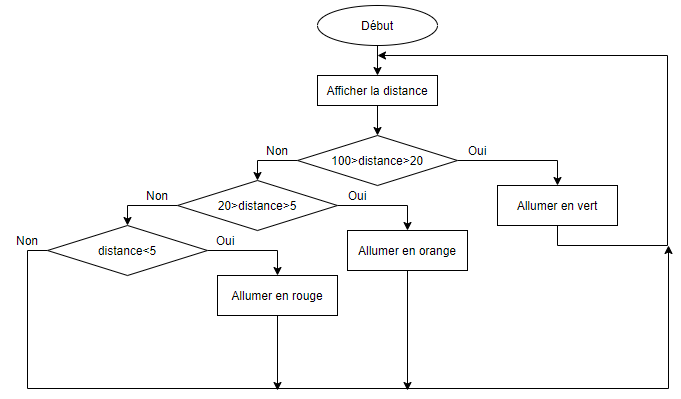 Décrivez le fonctionnement du radar automatiqueExercice de création pour le réfrigérateurComplétez le diagramme suivant par association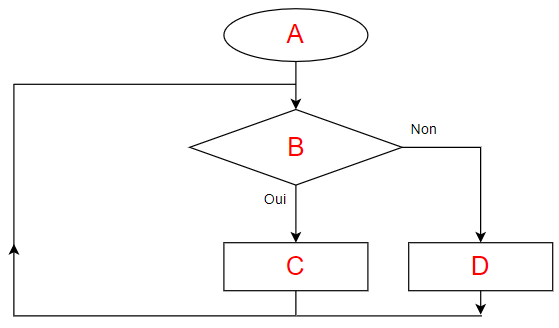 
A     Début
B     Température < température choisie ?
C     Arrêter le compresseur
D     Démarrer le compresseur